 								Version: 7-10-2020       mi. corr.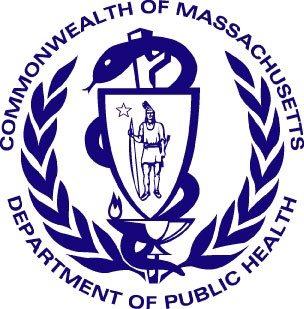 Massachusetts Department of Public Health
Determination of Need
Application FormApplication Type: Transfer of Site/Change in Designated LocationApplication Date: 08/07/2023 8:36 amApplicant Name: Sports Medicine North Orthopaedic Surgery, Inc.  (dba Peabody Imaging)Mailing Address: 1 Orthopedics DrCity:	Peabody	State: Massachusetts		Zip Code: 01960Contact Person: Alan EinhornTitle: Of CounselMailing Address: Foley & Lardner LLP, 111 Huntington Avenue, 25th FloorCity: Boston		State: Massachusetts		Zip Code: 02199Phone: 6173424094	Ext: noneEmail: aeinhorn@foley.com Facility InformationList each facility affected and or included in Proposed Project1. Facility Name: Sports Medicine North Orthopaedic Surgery, Inc.  (dba Peabody Imaging)Facility Address: 1 Orthopedics DrCity:	Peabody	State: Massachusetts		Zip Code: 01960Facility type: MRI clinic		CMS Number: m158141. About the Applicant1.1	Type of organization (of the Applicant): for profit1.2	Applicant’s Business Type: Corporation1.3	What is the acronym used by the Applicant’s Organization?  [blank]1.4	Is Applicant a registered provider organization as the term is used in the HPC/CHIA RPO program? Yes1.5	Is Applicant or any affiliated entity an HPC-certified ACO? No1.6	Is Applicant or any affiliate thereof subject to M.G.L. c. 6D § 13 and 958 CMR 7.00 (filing of Notice of Material Change to the Health Policy Commission? No1.7	Does the Proposed Project also require the filing of a MCN with the HPC? No1.8	Has the Applicant or any subsidiary thereof been notified pursuant to M.G.L. c. 12C § 16 that it is exceeding the health care cost growth benchmark established under M.G.L. c. 6D § 9 and is thus, pursuant to M.G.L. c. 6D § 10 required to file a performance improvement plan with CHIA? No1.9	Complete the Affiliated Parties Form2. Project Description2.1	Provide a brief description of the scope of the project.: to transfer the site of its MRI clinic from its current location at 1 Orthopedics Drive, Peabody, MA to 378 Commonwealth Avenue, Danvers, MA2.2 and 2.3	Complete the Change in Service Form 3. Delegated Review3.1	Do you assert that this Application is eligible for Delegated Review? Yes3.1.a 	If yes, under what section? Transfer of Site or change of a designated Location4. Conservation Project4.1	Are you submitting this Application as a Conservation Project? No5. DoN-Required Services and DoN-Required Equipment5.1	Is this an application filed pursuant to 105 CMR 100.725: DoN-Required Equipment and DoN-Required Service? No6. Transfer of Ownership6.1	Is this an application filed pursuant to 105 CMR 100.735? No7. Ambulatory Surgery7.1	Is this an application filed pursuant to 105 CMR 100.740(A) for Ambulatory Surgery? No8. Transfer of Site8.1	Is this an application filed pursuant to 105 CMR 100.745? Yes8.2	Current Location of Site	Facility Name: Sports Medicine North Orthopaedic Surgery, Inc.  (dba Peabody Imaging)	Physical Address: 1 Orthopedics Dr	City: Peabody	State: Massachusetts	Zip Code: 01960	Facility Type: MRI Clinic8.3	Location of Proposed Site	Facility Name: Sports Medicine North Orthopaedic Surgery, Inc.	Physical Address: 378 Commonwealth Avenue	City: Danvers	State: Massachusetts	Zip Code: 01923	Facility Type: MRI Clinic8.4	Compare the scope of the project for each element below:8.5 	Detail all Anticipated Capital Expenditures to be incurred as a result of the proposed Transfer of Site.9. Research Exemption9.1	Is this an application for a Research Exemption? No10. Significant Amendment10.1	Is this an application for a Significant Amendment Change? No11. Emergency Application11.1	Is this an application filed pursuant to 105 CMR 100.740(B)? No13. FactorsRequired Information and supporting documentation consistent with 105 CMR 100.210Describe supporting data in your responses below, in addition, submit numeric data and charts in an Excel attachment.Some Factors will not appear depending upon the type of license you are applying for.Text fields will expand to fit your response.Documentation Check ListThe Check List below will assist you in keeping track of additional documentation needed for your application.Once you have completed this Application Form the additional documents needed for your application will be on this list. E-mail the documents as an attachment to: DPH.DON@state.ma.usArticles of Organization / Trust Agreement: UncheckedA Copy of Current License: UncheckedDocumentation Ready for FilingWhen document is complete click on “document is ready to file”. This will lock in the responses and date and time stamp the form.To make changes to the document un-check the “document is ready to file” box. Edit document then lock file and submitKeep a copy for your records. Click on the “Save” button at the bottom of the page.To submit the application electronically, click on the “E-mail submission to Determination of Need” button.This document is ready to file? Yes		Date/time Stamp: 08/07/2023 8:36 amE-mail submission to Determination of NeedApplication Number: -23080411-TSUse this number on all communications regarding this application.SPORTS MEDICINE NORTH ORTHOPAEDIC SURGERY, INC Articles of Organizationhttps://corp.sec.state.ma.us/CorpWeb/CorpSearch/CorpSummary.aspx?sysvalue=SWvVfYF08gpVltnGdrxh4w4O_laUYJh76FsQlL08a7w- 			The Commonwealth of Massachusetts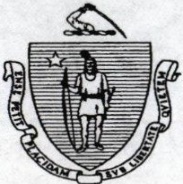 DEPARTMENT OF PUBLIC HEALTHCLINIC LICENSEIn accordance with the provisions of the General Laws, Chapter 111, Sections 51-56 inclusive, and the regulations promulgated thereunder, a license is hereby granted to:	Sports Medicine North Orthopedics Surgery, Inc.Name of Applicantor the maintenance ofPeabody Imaging, 1 Orthopedics Drive, Peabody, MA 01960Name and Address of Clinicand Satelites as listed below.The license is valid until	July 20, 2024	, subject to revocation or suspension, either wholly or with respect to a specific service or specific services, or a part or parts thereof.SERVICE(S):Medical: checkSurgical: [blank]Dental: [blank]Mental Health: [blank]Physical Rehabilitation: [blank]Substance Abuse: [blank]Birth Center: [blank]Mobile Medical: [blank]Transfusion: [blank]Pharmacy: [blank]United Services: [blank]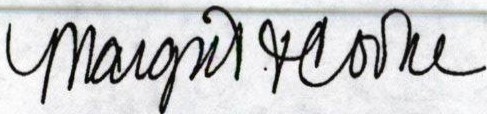 Commissioner of Public HealthJuly 21, 2022Date IssuedLicense No.	41LXPOST CONSPICUOUSLY(SEE REVERSE SIDE FOR ADDITIONAL SATELLITES) 										Version [MODIFIED]:7-6-17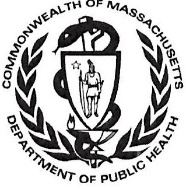 Massachusetts Department of Public HealthDetermination of NeedAffidavit of Truthfulness and Compliance with Law and Disclosure Form 100.405 (B)Instructions: Complete Information below. When complete check the box "This document is ready to print:". This will date stamp and lock the form. Print Form. Each person must sign and date the form. When all signatures have been collected, scan the document and e-mail to: dph.don@state.ma.us Include all attachments as requested.Application Number:    -23080411-TSOriginal Application Date: 8/7/2023	Applicant Name:   Sports Medicine North Orthopaedic Surgery, Inc.Application Type:  Transfer of Site NoticeApplicant's Business Type:	[blank]NOTE: THIS FORM IS MODIFIED BY THE APPLICANT TO BE CONSISTENT WITH THE SUBJECT MATTER OF THIS NOTICE, I.E. NOTICE OF TRANSFER OF SITEIs the Applicant the sole member or sole shareholder of the Health Facility(ies) that are the subject of this Application?  [blank]The undersigned certifies under the pains and penalties of perjury:The Applicant is the operator of the Health Facility that is the subject of this Notice;I have been informed of the contents of 105 CMR 100.000, the Massachusetts Determination of Need Regulation;I understand and agree to the expected and appropriate conduct of the Applicant pursuant to 105 CMR 100.800;I have been informed of this Notice of Transfer of Site, and certify that all of the information contained herein, including attachments, is accurate and true;I understand that there is no Filing Fee for this Notice;I have submitted the required this Notice in accordance with the terms of the Determination of Need regulations, 105 CMR 100.745(D);If subject to M.G.L. c. 6D, § 13 and 958 CMR 7.00, I have submitted such Notice of Material Change to the HPC – in  accordance with 105 CMR 100.405(G);Pursuant to 105 CMR 100.210(A)(3), I certify that both the Applicant and the Proposed Project are in material and substantial compliance and good standing with relevant federal, state, and local laws and regulations, as well as with all previously issued Notices of Determination of Need and the terms and Conditions attached thereto;I have been informed of and understand the limitations on solicitation of funding from the general public prior to receiving a Notice of  Determination of Need as established in 105 CMR 100.415;I understand that, if an application for DON is required and thereafter approved, the Applicant, as Holder of the DoN, shall become obligated to all Standard Conditions pursuant to 105CMR 100.310, as well as any applicable Other Conditions as outlined within 105 CMR 100.000 or that otherwise become a part of the Final Action pursuant to 105 CMR 100.360;Pursuant to 105 CMR 100.705(A), I certify that the Applicant has or will obtain Sufficient Interest in the Site or facility; andPursuant to 105 CMR 100.705(A), I certify that the Proposed Project is authorized under applicable zoning by-laws or ordinances, whether or not a special permit is required; or,If the Proposed Project is not authorized under applicable zoning by-laws or ordinances, a variance has been received to permit such Proposed Project; or,The Proposed Project is exempt from zoning by-laws or ordinances.Sports Medicine North Orthopaedic Surgery, Inc. dba Peabody Imaging (Attachment)DoN # 23080411-TSMRI Clinic Transfer of Site-Attachment 8.4, 8.5Gross Square Feet  As a result of the project, the MRI clinic (“Clinic”) will be housed in a newly constructed facility in Danvers. The relocated Clinic will have approximately 2895 square feet of space, compared to approximately 2600 square feet at the current location.  Primary Service Area Towns The proposed site for the Clinic is less than one mile from the current site of the Clinic, and the current and proposed primary service areas (Peabody, Danvers, Beverly, Ipswich, Lynn, Salem, Hamilton, Lynnfield) are accordingly expected to be essentially the same.  Patient Population/Demographics - calendar year 2022  Patient Access  The proposed site for the relocated Clinic will be accessible.Impact on Price  The proposed relocation of the Clinic is not expected to have any impact on price of the Clinic’s services or total medical expenditures.  The relocation is expected to reduce the licensee’s costs, however, as the licensee expects to pay less rent to lease the Clinic space at the proposed new site.  In addition, the new layout of the new facility will allow easy exchange of capital equipment without structural impacts to the building or additional related costs.  (The MRI equipment is due to be replaced, but it is anticipated that the vendor from whom the replacement unit will be purchased will incur the cost of removal of the current unit from the current facility.)  The relocation does not impact payer or staffing agreements.Total Medical Expenditures  See “Impact on Price,” aboveProvider Cost  See “Impact on Price,” aboveDescriptionThe applicant’s intent is to transfer the site of its MRI clinic from its current location at 1 Orthopedics Drive, Peabody, MA to 378 Commonwealth Avenue, Danvers, MA.  The Clinic’s current/extended lease term is due to expire on April 30, 2026 and does not include a right of extension or renewal. In addition, the Clinic’s current lease is priced at an above-market rate that would only increase going forward, reaching $57/sq. ft. NNN by the end of its term--a rate that would likely render continued operation of the Clinic unsustainable even if the lease could be extended.  The Clinic has located a new site at a considerably lower ($38.50/sq. ft. NNN) rent that, in addition to being far more affordable, will enable more efficient operation of the Clinic.  The fact that the Clinic’s current lease ends in early 2026 means that the Clinic has less than three years to build, permit, license and relocate its facility or risk interrupting imaging services for the Clinic’s patients.  It also means that the Clinic’s relocation efforts (including financial commitments) must proceed almost immediately in order to ensure continuity of services for the Clinic’s patients and the service area communities.Cost of Move is estimated at approximately $50,000July 27, 2023Via Email rebecca.kaye@state.ma.us Rebecca KayeGeneral CounselCommonwealth of MassachusettsDepartment of Public Health250 Washington StreetBoston, MARe:	DON Notice-Proposed Transfer of Site-MRI ClinicDear Ms. Kaye:In accordance with the terms of 105 CMR 100.745, Peabody Imaging (the “Clinic” or “licensee”) hereby notifies the Department of Public Health (“Department) of its intent to transfer the site of its clinic from its current location at 1 Orthopedics Drive, Peabody, MA to 378 Commonwealth Avenue, Danvers, MA.  The Clinic requests a determination from the Department that the proposed transfer as described herein will not result in a Substantial Capital Expenditure or Substantial Change in Service as those terms are defined in 105 CMR 100.000 et seq.Pursuant to 105 CMR 100.745(D), the Clinic offers the following:  A written description of the reasons for the requested transfer of site;The Clinic’s current/extended lease term is due to expire on April 30, 2026 and does not include a right of extension or renewal. This means that the Clinic has less than three years to build, permit, license and relocate its facility or risk interrupting orthopedic imaging services to its many patients—and that it needs to proceed with its plans (including financial commitments) almost immediately.  In addition, the Clinic’s current lease is priced at an above-market rate that will only increase going forward, reaching $57/sq. ft. NNN by the end of its term--a rate that would likely render continued operation of the Clinic unsustainable even if the lease could be extended.  The Clinic has located a new site at a considerably lower $38.50/sq. ft. NNN rent that, in addition to being far more affordable, will enable more efficient operation of the Clinic in space that is also more accessible to patients than the current space.  Finally, the MRI scanner operated at the Clinic needs replacement, and the Clinic’s current location is a basement, meaning the Clinic’s external walls would have to be dismantled in order to remove the current unit and install the replacement—at a cost of almost $1m.  The proposed site for the relocated Clinic will be accessible and will allow easy exchange of capital equipment without structural impacts to the building at the new site or additional related costs.  No additional complimentary services are contemplated at the new Clinic site.A written description of the current and proposed sites, including a comparison of the area in gross square feet associated with the services at each site, and the current and proposed Primary Service Area;As a result of the project, the Clinic will be housed in a newly constructed facility in Danvers. The relocated Clinic will have approximately 2895 square feet of space, compared to approximately 2600 square feet at the current location.  The proposed site for the Clinic is less than one mile from the current site of the Clinic, and the current and proposed primary service areas (Peabody, Danvers, Beverly, Ipswich, Lynn, Salem, Hamilton, Lynnfield) are accordingly expected to be essentially the same.  A written description of, and comparison between, the existing and proposed patient populations served;See response to (2), above.A written description of, and comparison between, existing and proposed patient access including, but not limited to, the proposed transfer of site or change in designated Location's impact on price, total medical expenditure, provider costs, and other recognized measures of health care spending;The proposed relocation of the Clinic is not expected to have any impact on price of the Clinic’s services or total medical expenditures.  In fact, the relocation is expected to reduce the Clinic’s costs, as the licensee expects to pay less rent to lease the Clinic space at the proposed new site (as set forth in (1) above).  A detailed attestation of all anticipated expenditures to be incurred as a result of the proposed transfer of site;Construction of the re-located Clinic will be undertaken by the landlord for the relocated Clinic’s space.  Moreover, the licensee’s rent for the space will, as indicated above, be significantly less than the rental amounts the licensee is paying for the space in which the Clinic is located currently.  Apart from rental fees, the licensee anticipates that it will incur expenditures associated with relocation of certain Clinic property and equipment to the new site.  Documentation of Sufficient Interest in the proposed Site and evidence that the site may be used for the proposed purpose, in accordance with 105 CMR 100.705;See attached lease proposal (which the management company for the Clinic will, for the applicable space, negotiate on the Clinic’s behalf) and correspondence relating to permitted use.An affidavit of truthfulness, signed under the pains and penalties of perjury by the Applicant's chief executive officer and board chair; andSee attached affidavit. Any additional information deemed necessary by the Commissioner.None has been requested as of this time.It is noted that, in correspondence with former DPH Counsel, Rebecca Rodman, relating to transfers of location/site, Ms. Rodman stated that “When an Applicant intends to move location and the costs of acquiring a new lease are the same as the current lease, the cost is not calculated as part of the capital expenditure.”  In this instance, as noted above, the rental fee for the proposed new location/site for the Clinic is less than the rental fee at the current Clinic site.  Since the costs of acquiring the new lease are therefore less than those of the current lease, and since there will be no change in the services offered by the Clinic at the proposed new site, the licensee hereby requests a determination from the Department confirming that there is no Substantial Capital Expenditure or Substantial Change in Service associated with the proposed transfer of site and that the licensee therefor need not submit an application for DON review of the proposed transfer.Thank you for your attention to this matter.							Very truly yours,  							Alan Einhorn							Alan EinhornCc: DON Program Office DPH.DON@State.MA.US Current SiteProposed SiteGross Square Feetsee separate narrative for 8.4Primary Service Area Towns servedPatient Population (Demographics)Patient Access Impact on PriceTotal Medical ExpenditureProvider CostsDescriptionAdd/Del RowAnticipated Capital ExpenditureCost+/-see separate narrative for 8.5+/-+/-+/-Total CostOperator: Sports Medicine North Orthopaedic Surgery, Inc.                Name of OperatorBy: <Signature on File>[name][Title] VP of [unreadable]/ COORow LabelsPeabody ImagingPI %Total Patients5183Age0-172605.0%18-64350367.6%65+142027.4%GenderFemale277853.6%Male240546.4%RaceAfghanistani<110.1%African<110.1%African American0.0%American Indian<110.0%American Indian or Alaska Native120.2%Arab<110.0%Asian480.9%Asian Indian<110.1%Bangladeshi<110.0%Black<110.0%Black or African American691.3%Chinese<110.0%English0.0%Filipino<110.0%Haitian0.0%Iqurmuit (Russian Mission)<110.0%Irish<110.0%Italian120.2%Native Hawaiian or Other Pacific Islander<110.0%Other Race3406.6%Patient Declined61511.9%Taos<110.0%Vietnamese0.0%White406378.4%Insurance TypeCommercial114522.1%Group Policy153229.6%Health Maintenance Organization (HMO)4979.6%Medicaid58511.3%Medicare Part B128424.8%Other160.3%Personal Payment (Cash - No Insurance)1242.4%